Lampiran 1RENCANA PELAKSANAAN PEMBELAJARAN(RPP)( Pertemuan ke- I )Sekolah		: SMA Negeri 2 SukamajuMata Pelajaran	: BiologiKelas/Semester	: X/1Alokasi Waktu	: 2 x 45 menitTahun Pelajaran	: 2014/2015Standar Kompetensi	: memahami prinsip-prinsip pengelompokan makhluk  hidup.Kompetensi dasar	: mendeskripsikan virus dan mengkomunikasikan peranannya dalam kehidupan.Indikator  Menjelaskan pengertian virusTujuan pembelajaran    Siswa dapat menjelaskan pengertian virusMateri PembelajaranVirusPenemuan virusMetode PembelajaranModel pembelajaran: langsungMetode pembelajaran: ceramah, tanya jawabLangkah-Langkah PembelajaranKegiatan Awal (± 15 menit )Guru melakukan apersepsiMempersiapkan  kelas dalam pembelajaran ( absensi, kebersihan kelas, dan lain-lain)Guru menyampaikan tujuan pembelajaranKegiatan Inti (60 menit )Eksplorasi dalam kegiatan ini eksplorasi: Guru menjelaskan media pembelajaran yang akan digunakan sebelum memberikan materi.Guru menjelaskan materivirus dengan menggunakan media pembelajaran macromedia flashElaborasi Dalam kegiatan elaborasi:Guru memfasilitasi peserta didik melalui pemberian tugas berupa LKSGuru memberikan kesempatan kepada siswa untuk mengajukan pertanyaan terhadap materi yang belum dimengertiGuru memberikan kesempatan kepada siswa untuk memberikan tanggapan terhadap pertanyaan yang diajukan temannya.KonfirmasiDalam kegiatan konfirmasi:Menyimpulkan hal-hal yang belum diketahuiMenjelaskan hal-hal yang belum diketahuiKegiatan penutup(± 15 menit )Guru dan siswa bersama-sama menyimpulkan hasil pembelajaranGuru memberikan penghargaan kepada siswa yang terbaikGuru menutup proses pembelajaranSumber PembelajaranBuku teks Biologi SMA/MA kelas XMedia pembelajaran macromedia flashKomputer/laptop, dan LCDPenilaian	Penilaian dilaksanakan selama proses dan sesudah pembelajaranPenilaian proses	:berupa LKS yang diberikan kepada siswa dan sikap siswa saat proses pembelajaran.Penilaian akhir : Tes tertulis pilihan gandaMakassar, 1 Desember 2014Guru Mata Pelajaran					PenelitiRENCANA PELAKSANAAN PEMBELAJARAN( RPP )( Pertemuan ke-II )Sekolah			: SMAMata Pelajaran		: BiologiKelas/Semester		: X/1Alokasi Waktu		: 2 x 45 menitTahun Pelajaran		: 2014/2015Standar Kompetensi	: memahami prinsip-prinsip pengelompokan makhluk  hidup.Kompetensi Dasar	: mendeskripsikan virus dan mengkomunikasikan peranannya dalam kehidupan.Indikator        Mengidentifikasi ciri-ciri virusMenjelaskan peranan virus bagi kehidupanTujuan pembelajaran    Siswa dapat mengidentifikasi ciri-ciri virusSiswa dapat menjelaskan peranan virus bagi kehidupan.Materi PembelajaranCiri – ciri virusPeranan virus bagi kehidupanMetode PembelajaranModel pembelajaran: langsungMetode pembelajaran: Ceramah,Tanya jawabLangkah-Langkah PembelajaranKegiatan Awal (± 15 menit )apersepsiGuru memberikan salam Absensi siswaKebersihan kelasMotivasiGuru menghubungkan materi dengan kehidupan sehari-hariGuru menyampaikan tujuan pembelajaranKegiatan Inti (± 60 menit )EksplorasiDalam kegiatan eksplorasiGuru menjelaskan media pembelajaran yang akan digunakan sebelum memberikan materiGuru menjelaskan materi pembelajarandengan menggunakan media pembelajaran macromedia flashElaborasi Dalam kegiatan elaborasiGuru memfasilitasi peserta didik melalui pemberian tugas berupa LKSGuru memberikan kesempatan kepada siswa untuk mengajukan pertanyaan terhadap materi yang belum dimengertiGuru memberikan kesempatan kepada siswa untuk memberikan tanggapan terhadap pertanyaan yang diajukan temannya.KonfirmasiDalam kegiatan konfirmasi:Menyimpulkan hal-hal yang belum diketahuiMenjelaskan hal-hal yang belum diketahuiKegiatan penutup (± 15 menit )Guru dan siswa bersama-sama menyimpulkan hasil pembelajaranGuru memberikan penghargaan kepada siswa yang terbaikGuru menutup proses pembelajaranSumber PembelajaranBuku teks Biologi SMA/MA kelas XMedia pembelajaran macromedia flashKomputer/laptop, dan LCDPenilaian	Penilaian dilaksanakan selama proses dan sesudah pembelajaranPenilaian proses	:berupa LKS yang diberikan kepada siswa dan sikap siswa saat proses pembelajaran.Penilaian akhir : Tes tertulis pilihan gandaMakassar, 4 Desember 2014Guru Mata Pelajaran					PenelitiRENCANA PELAKSANAAN PEMBELAJARAN( RPP )(Pertemuan ke-III )Sekolah			: SMAMata Pelajaran		: BiologiKelas/Semester		: X/1Alokasi Waktu		: 2 x 45 menitTahun Pelajaran		:2014/2015Standart Kompetensi	: memahami prinsip-prinsip pengelompokan mahluk hidup.Kompetensi Dasar	: mendeskripsikan ciri-ciri Archaebacteria dan Eubacteria dan peranannya bagi kehidupan.Indikator Menjelaskan pengertian Archaebacteria dan Eubacteria Menjelaskan ciri-ciri Archaebacteria dan EubacteriaMenjelaskan cara perkembangbiakan bakteriTujuan pembelajaran siswa dapat menjelaskan pengertianArchaebacteria dan Eubacteriasiswa dapat menjelaskan ciri-ciri Archaebacteria dan Eubacteriasiswa dapat menjelaskan cara perkembangbiakan bakteriMateri PembelajaranKingdom moneraKlasifikasi moneraMetode PembelajaranModel pembelajaran: langsungMetode pembelajaran: Ceramah,tanya jawabLangkah-Langkah PembelajaranKegiatan Awal (± 15 menit )Guru melakukan apersepsiMempersiapkan  kelas dalam pembelajaran ( absensi, kebersihan kelas, dan lain-lain)Guru menyampaikan tujuan pembelajaranKegiatan Inti (± 60 menit )EksplorasiDalam kegiatan eksplorasi:Guru menjelaskan media pembelajaran yang akan digunakan sebelum memberikan materiGuru menjelaskan materi pembelajaran (Archaebacteria dan Eubacteria) dengan menggunakan media pembelajaran macromedia flashElaborasi Dalam kegiatan elaborasi:Guru memfasilitasi peserta didik melalui pemberian tugas berupa LKSGuru memberikan kesempatan kepada siswa untuk mengajukan pertanyaan tentang materi yang belum dimengertiGuru memberikan kesempatan kepada siswa untuk memberikan tanggapan terhadap pertanyaan yang diajukan temannyaKonfirmasiDalam kegiatan konfirmasi:Menyimpulkan hal-hal yang belum diketahuiMenjelaskan hal-hal yang belum diketahuiKegiatan penutup (± 15 menit )Guru dan siswa bersama-sama menyimpulkan hasil pembelajaranGuru memberikan penghargaan kepada siswa yang terbaikGuru menutup proses pembelajaranSumber PembelajaranBuku teks Biologi SMA/MA kelas XMedia pembelajaran macromedia flashKomputer/laptop, dan LCDPenilaian	Penilaian dilaksanakan selama proses dan sesudah pembelajaranPenilaian proses	:berupa LKS yang diberikan kepada siswa dan sikap siswa saat proses pembelajaran.Penilaian akhir : Tes tertulis pilihan gandaMakassar, 8 Desember 2014Guru Mata Pelajaran						PenelitiRENCANA PELAKSANAAN PEMBELAJARAN(RPP)(Pertemuan ke-IV)Sekolah			: SMAMata Pelajaran		: BiologiKelas/Semester		: X/1Alokasi Waktu		: 2 x 45 menitTahun Pelajaran		: 2014/2015Standart Kompetensi	: memahami prinsip-prinsip pengelompokan mahluk hidup.Kompetensi Dasar	: mendeskripsikan ciri-ciri Archaebacteria dan Eubacteria danperanannya bagi kehidupan.Indikator menjelaskan cara mengisolasi bakteri.menjelaskan berbagi peran bakteri yang menguntungkan atau merugikan dalam kehidupan.Tujuan pembelajaran siswa dapat menjelaskan cara mengisolasi bakteri.siswa dapat menjelaskan berbagi peran bakteri yang menguntungkan atau merugikan dalam kehidupan.Materi PembelajaranPeran monera bagi kehidupanKeuntungan dan kerugian bakteri dalam kehidupanMetode PembelajaranModel pembelajaran: langsungMetode pembelajaran: Ceramah,tanya jawabLangkah-Langkah PembelajaranKegiatan Awal (± 15 menit )Guru melakukan apersepsiMempersiapkan  kelas dalam pembelajaran ( absensi, kebersihan kelas, dan lain-lain)Guru menyampaikan tujuan pembelajaranKegiatan Inti (± 60 menit )EksplorasiDalam kegiatan eksplorasi:Guru menjelaskan media pembelajaran yang akan digunakan sebelum memberikan materiGuru menjelaskan materi pembelajaran (bakteri) dengan menggunakan media pembelajaran macromedia flashElaborasiDalam kegiatan elaborasi:Guru memfasilitasi peserta didik melalui pemberian tugas berupa LKSGuru memberikan kesempatan kepada siswa untuk mengajukan pertanyaan tentang materi yang belum dimengertiGuru memberikan kesempatan kepada siswa untuk memberikan tanggapan tentang pertanyaan dari temannyaKonfirmasiDalam kegiatan konfirmasi:Menyimpulkan hal-hal yang belum diketahuiMenjelaskan hal-hal yang belum diketahuiKegiatan penutup (± 15 menit )Guru dan siswa bersama-sama menyimpulkan hasil pembelajaranGuru memberikan penghargaan kepada siswa yang terbaikGuru menutup proses pembelajaranSumber PembelajaranBuku teks Biologi SMA/MA kelas XMedia pembelajaran macromedia flashKomputer/laptop, dan LCDPenilaian	Penilaian dilaksanakan selama proses dan sesudah pembelajaranPenilaian proses: berupa LKS yang diberikan kepada siswa dan sikap siswa saat proses pembelajaran.Penilaian akhir : Tes tertulis pilihan gandaMakassar, 11 Desember 2014Guru Mata Pelajaran					PenelitiLampiran 2SKENARIO PEMBELAJARANPertemuan IMata Pelajaran		: BiologiSatuan Pendidikan	: SMAKelas / Semester		: X/ GanjilSKENARIO PEMBELAJARANPertemuan IIMata Pelajaran		: BiologiSatuan Pendidikan	: SMAKelas / Semester		: X/ GanjilSKENARIO PEMBELAJARANPertemuan IIIMata Pelajaran		: BiologiSatuan Pendidikan	: SMAKelas / Semester		: X/ GanjilSKENARIO PEMBELAJARANPertemuan IVMata Pelajaran		: BiologiSatuan Pendidikan	: SMAKelas / Semester		: X/ GanjilLampiran 3Lembar Observasi GuruNama Observer	: Edi BudiantoroTanggal		: 1 - 11 Desember 2014Petunjuk Pengisian:Amatilah hal-hal yang menyangkut kegiatan guru selama kegiatan pembelajaran berlangsung, kemudian isilah lembar pengamatan dengan memberikan tanda cek  () pada guru dan angka (Jumlah siswa dalam setiap kategori) untuk setiap aspek yang diamati.								Makassar, 19 mei 2015Peneliti								Edi Budiantoro								104104016Deskriptor :B =	jika guru memberikan salam dan memeriksa kehadiran siswa sebelum proses pembelajaranC = 	jika guru memberikan salam dan memeriksa kehadiran siswa sesudah proses pembelajaranK = 	jika guru hanya memeriksa kehadiran siswa sebelum proses pembelajaranB =	jika guru memberikan apersepsi dengan menghubungan materi yang     akan diajarkanC =	jika guru hanya memberikan apersipsi tanpa menghubungkan dengan materiK =	jika guru tidak memberikan apersipsi yg berhubungan dengan materi yang diajarkanB =	jika guru menyampaikan tujuan pembelajaran dengan ringkas, jelas, dan sistemtis.C =	jika guru menyampaikan tujuan pembelajaran dengan ringkas,K = 	jika guru tidak menyampaikan tujuan pembelajaranB =   jika guru menjelaskan media pembelajaran yang akan digunakan sebelum memberikan dengan jelasC =	jika guru menjelaskan media pembelajaran dengan ringkasK = 	jika guru tidak menjelaskan media apa yang akan digunakanB =	jika guru menjelaskan materi pembelajaran dengan menggunakan media Macromedia FlashC =	jika guru menjelaskan materi pembelajaran tidak menggunakan media MacromediaK = 	jika guru menjelaskan materi pembelajaran tanpa menggunakan mediaB = 	jika guru memfasilitasi peserta didik melalui pemberian tugas dengan LKSC = 	jika guru kurang memfasilitasi peserta didik melalui pemberian tugas dengan LKSK = 	jika guru tidak memfasilitasi peserta didik melalui pemberian tugas dengan LKSB = 	jika guru memberikan kesempatan kepada siswa untuk mengajukan pertanyaan sesuai dengan materi yang diajarkanC = 	jika guru kurang memberikan kesempatan siswa untuk mengajukan pertanyaan sesuai dengan materi yang diajarkanK = 	jika guru tidak memberikan kesempatan siswa untuk mengajukan pertanyaan sesuai dengan materi yang diajarkanB = 	jika guru memberikan pertanyaan kepada siswa untuk memastikan siswa sudah mengerti dengan materi yang diajarkanC = 	jika guru kurang memberikan pertanyaan kepada siswa untuk memastikan siswa sudah mengerti dengan materi yag diajarkanK= 	jika guru tidak memberikan pertanyaan kepada siswa untuk memastikan siswa sudah mengerti dengan materi yang diajarkanB = 	jika guru memberikan kesempatan kepada siswa untuk memberikan tanggapanC = 	jika guru kurang memberikan kesempatan kepada siswa untuk memberikan tanggapanK = 	jika guru tidak memberikan kesempatan kepada siswa untuk memberikan tanggapanB = 	jika guru memberikan kesimpulan tentang materi yang telah diajarkanC = 	jika guru kurang memberikan kesimpulan tentang materi yang telah diajarkanK = 	jika guru tidak meberikan kesimpulan tentang materi yang yelah diajarkanB = 	jika guru memberikan penghargaan terhadap siswa yang terbaik	C = 	jika guru kurang memberikan penghargaan terhadap siswa		kurang benar.K= 	jika guru tidak memberikan penghargaan kepada siswaB =	jika guru menutup pembelajaran dengan salamC = 	jika guru menutup pembelajaran tanpa mengucapkan salamK =	 jika guru tidak menutup pembelajara dan tidak mengucapkan salamLampiran 4LEMBAR OBSERVASI SISWAPetunjuk Pengisian:Amatilah hal-hal yang menyangkut kegiatan guru selama kegiatan pembelajaran berlangsung, kemudian isilah lembar pengamatan dengan memberikan tanda cek  () pada siswa untuk setiap aspek yang diamati.PenelitiEdi Budiantoro104104016Deskriptor :B = 	Jika siswa mendengarkan apersepsi yang disampaikan oleh guru. 	C =	Jika siswa kurang memperhatikan pokok bahasan pembelajaran yang disampaikan oleh guru.	K= 	Jika siswa tidak memperhatikan dengan baik pokok bahasan pembelajaran yang disampaikan oleh guruB = 	Jika siswa mendengarkan tujuan pembelajaran yang disampaikan guru.	C = 	jika siswa kurang mendengarkan tujuan pembelajaran yang disampaikan guru.	K = 	jika siswa tidak mendengarkan tujuan pembelajaran yang disampaikan guru.B =	jika siswa mendengarkan penjelasan guru tentang media pembelajaran yang akan digunakan	C = 	jika siswa kurang mendengarkan penjelasan guru tentang media pembelajaran yang akan digunakan.	K = 	jikasiswatidak mendengarkan penjelasan guru tentang media pembelajaran yang akan digunakan.B = 	jika siswa memperhatikan penjelasan guru tentang materi pembelajaran dengan media macromedia flash	C = 	jika siswa kurang memperhatikan penjelasan guru tentang materi pembelajaran yang menggunakan media macromedia flash.	K = 	jika siswa tidak memperhatikan penjelasan guru tentang materi pelajaran yang menggunakan media macromedia flashB = 	Siswa melakukan diskusi dalam kelompok mengenai materi yang telah dijelaskan guru	C = 	jika siswa kurang melakukan diskusi dalam kelompok mengenai materi yang telah dijelaskan guru	K =  	jika siswa tidak melakukan diskusi dalam kelompok mengenai materi yang telah dijelaskan guru.B = 	jika siswa bertanya tentang materi yang belum dimengerti.	C = 	jika siswa kurang bertanya tentang materi yang belum mengerti	K = 	jika siswa tidak bertanya tentang materi yang belum mengertiB = 	jika siswa mendengarkan kesimpulan yang disampaikan oleh guruC = 	jika siswa kurang mendengarkan kesimpulan yang disampaikan oleh guru	K = 	jika siswa tidak mendengarkan kesimpulan yang disampaikan oleh guru B =	 jika siswa mendengarkan pesan moral yang disampaikan oleh guru		C =	 jika siswa kurang mendengarkan pesan moral yang disampaikan oleh guru	K = 	jika siswa tidak mendengarkan pesan moral yang disampaikan oleh guruB = 	jika siswa mengerjakan evaluasi yang diberikan oleh guru.C = 	jika siswa kurang mengerjakan evaluasi yang diberikan oleh guru	K = 	jika siswa tidak mengerjakan evaluasi yang diberikan oleh guruB = 	jika siswa membuat kesimpulan sendiri terkait dengan materi.	C = 	jika siswa kurang membuat kesimpulan sendiri terkait dengan materiK=	 jika siswa tidak membuat kesimpulan sendiri terkait dengan materiLampiran 5LEMBAR OBSERVASI AKTIVITAS SISWA(Pertemuan I )Mata Pelajaran	: BiologiSekolah		: SMA Negeri 2 Sukamaju Kabupaten Luwu UtaraObserver		: Edi BudiantoroMakassar, 19 mei 2015													PenelitiEdi Budiantoro104104016LEMBAR OBSERVASI AKTIVITAS SISWA(Pertemuan II )Mata Pelajaran	: BiologiSekolah		: SMA Negeri 2 Sukamaju Kabupaten Luwu UtaraObserver		: Edi Budiantoro													Makassar, 19 Mei 2015													PenulisEdi Budiantoro													104104016LEMBAR OBSERVASI AKTIVITAS SISWA(Pertemuan III)Mata Pelajaran	: BiologiSekolah		: SMA Negeri 2 Sukamaju Kabupaten Luwu UtaraObserver		: Edi Budiantoro													Makassar, 19 Mei 2015													Penulis																													Edi Budiantoro104104016LEMBAR OBSERVASI AKTIVITAS SISWA(Pertemuan IV)Mata Pelajaran	: BiologiSekolah		: SMA Negeri 2 Sukamaju Kabupaten Luwu UtaraObserver		: Edi Budiantoro															Makassar, 19 Mei 2015									Penulis			Edi Budiantoro			104014016DESKRIPTORSiswa mendengarkan apersepsi guruB = 	jika siswa mendengarkan Apersepsi dari guruC = 	Jika siswa kurang mendengarkan apersepsi guruK = 	Jika siswa tidak mendengarkan apersepsi guruSiswa mendengarkan tujuan pembelajaranB = 	Jika siswa mendengarkan tujuan pembelajaraC = 	Jika siswa kurang mendengarkan tujuan pembelajaranK = 	Jika siswa tidak mendengarkan tujuan pembelajaranSiswa mendengarkan penjelasan guru tentang media pembelajaran yang digunakan.B = 		Jika siswa mendengarkan penjelasan guru tentang media pembelajaran yang digunakanC= Jika siswa kurang mendengarkan penjelasan guru tentang media pembelajaran yang digunakanK= Jika siswa tidak mendengarkan penjelasan guru tentang media pembelajaran yang digunakanSiswa memperhatikan penjelasan guru tentang materi pembelajaran yang menggunakan media macromedia flashB = 	Jika siswa memperhatikan penjelasan guru tentang materi pembelajaran yang menggunakan media macromedia flashC=	Jika siswa kurang memperhatikan penjelasan guru tentang materi pembelajaran yang menggunakan media macromedia flashK = Jika siswa tidak memperhatikan penjelasa guru tentang materi pembelajaran yang menggunakan macromedia flash.Siswa bertanya tentang materi yang belum dimengerti.B = Jika siswa bertanya tentang materi yang belum dimengertiC = Jika siswa kurang bertanya tentang materi yang belum dimengertiK = Jika siswa tidak bertanya tentag materi yang belum dimengertiSiswa mampu menjawab dan memberikan tanggapan di dalam kelasB = jika siswa mampu menjawab dan memberikan taggapan di dalam kelasC = jika siswa hanya mampu menjawab pertanyaan di dalam kelasK = jika siswa tidak mampu menjawab dan memberikan tanggapan di dalam kelasSiswa mampu memberikan tanggapan terhadap jawaban yang disampaikan oleh teman.B = Jika siswa mampu memberikan tanggapan terhadap jawaban yang disampaikan oleh teman.C = Jika siswa kurang mampu memberikan tanggapan terhadapan jawaban yang disampaikan oleh teman.K = Jika siswa tidak mampu memberikan tanggapan terhadap jawaban yang disampaikan oleh temanSiswa mendengarkan kesimpulan yang disampaikan oleh guruB = Jika siswa mendengarkan kesimpulan yang disampaikan oleh guruC = Jika siswa kurang mendengarkan kesimpulan yangdisampaikan oleh guruK = Jika siswa tidak mendengarkan kesimpulan yang disampaikan oleh guruSiswa mengerjakan evaluasi yang diberikan oleh guru sesuai waktu yang ditentukanB = Jika siswa mengerjakan evaluasi yang diberikan oleh guru sesuai waktu yang ditentukan.C = Jika siswa kurang mengerjakan evaluasi yang diberikan oleh guru sesuai waktu yang ditentukanK = Jika siswa tidak mengerjakan evaluasi yang diberikan oleh guru sesuai waktu yang ditentukanLampiran 6Lembar Kerja SiswaMata Pelajaran		: BiologiSatuan Pendidikan		: SMAKelas / Semester		: X / GanjilPertemuan IKerjakanlah soal – soal dibawah ini !Apa yang dimaksud dengan virus yang bersifat patogen?Jelaskan secara singkat sejarah penemuan virus?Pertemuan IIKerjakanlah soal – soal dibawah ini !Mengapa virus disebut parasit obligat?Jelaskan beberapa struktur tubuh dan sifat virus?Pertemuan IIIKerjakanlah soal – soal dibawah ini !Jelaskan dasar pengelompokan Monera menjadi Arcahaebacteria dan Eubakteria ?Jelaskan mengenai ciri-ciri Eubacteria yang kamu ketahui?Pertemuan IVKerjakanlah soal – soal dibawah ini !Uraikan peranan bakteri yang menguntungkan dan merugikan manusa dengan disertai contoh bakterinya?Jelaskan proses pembuatan biogas dan manfaatnya bagi manusia?Lampiran 7Soal Tes Hasil BelajarMata Pelajaran	: BiologiSatuan Pendidikan	: SMA Kelas / Semester	: X / GenapAlokasi Waktu         : 90 menitA. 	Petunjuk :Tuliskanlah Nama, Nomor Stambuk, dan kelas anda pada lembar jawaban sebelum menjawab soal.Pilihlah jawaban yang paling tepatB. 	Kerjakan soal-soal di bawah ini !1. Ilmuan pertama yang mengkristalkanTobaco Mosaic Virus adalah….a.Adolf  Meyer				d. M. Beikerinskb. Loffler					e. Stanleyc. Dmitri Ivanowsky				2. Virus mempunyai ciri-ciri transisi antara lain makhluk hidup dengan makhluk hidup, ilmu yang mempelajari virus disebut…..a.Mikrobiologi	d. Mikologic.Sitologi						e. Genetikac. Virology3.Pada struktur bakteri ofage terdapat penyangga dasar yang terdapat pada bagian. . . .a. kepala			d. kapsidb. leher				e. serabutekorc. ekor4.Kapsid virus campak berbentuk .....a.bulat				d. berpilin	b. helik				e. heliksferikc. sferik5. ketika seseorang terinfeksi virus, maka system pertahanan tubuhnya akan menghasilkan…..a. antigen			d.antibodib. enzim			e. hormonc. antibio6. Beberapa jenis virus . . . .1.TMV			4. bakteriofage2. CVPD		5. Rabdovirus3. HIVVirus yang menyebabkan penyakit pada tumbuhan adalah…..a. 1 dan 2			d. 3 dan 5b. 1 dan 3			e. 4 dan 5c. 2 dan 47.Berdasarkan cara hidupnya, virus tergolong. . . .a.saprofit			d. parasitfakultatifb.epifit				e. autotrofc. parasitobligat8. Bakteriofag adalah….a. bakteri yang menyerang virusb. virus yang menyerang bakteric. bakteri yang menyerang manusia	d. virus yang menyerang manusiae. virus yang menyerang penyakit9.Jenis virus dan penyakit yang ditimbulkan yang benar adalah........a. Aedesaegypti => demam berdarahb. virus RNA => hepatitis Ac.virus DNA => influenzad. rabdivirus => rabiese. virus non B => hepatitis B10. Virus umumnya mempunyai bentuk …….a. huruf  U			d. bujur sangkarb. jajar genjang		e. segi empatc. oval11. Dalam kondisi lingkungan yang tidak menguntungkan, missal kekurangan nutrisi dan air, suhu yang sangat panas, atau suhu yang dingin dan beracun maka selbakteri akan membentuk …….a. sista				d. cilia			b. endospora			e. tropozoitc. flagela						12. Bakteri yang mampu hidup dalam kondisi oksigen sangat minim disebut….a. Obligataerabb. Obligatanaerobc. Fakultatifanaerobd. Kemautotrof e. Autotrof13. Bakteri halofit dapat hidup dengan optimal pada keadaan……a. temperature tinggib. derajat kesamaan tinggic. kandungan sulfur tinggid. kadar gas metantinggie. kadar garam tinggi14. Bakteri yang menyebabkan penyakit mastitis pada sapi adalah……a.Streptococcusngalactiae		d.Bacillus anthracisb. Trepponemapallidum		e. Pasteurellapestisc. Clostridium tetani15. penyakit sifilis disebabkan oleh bakteri…a. Vibrio commab. Treponemapalidumc. Salmonella thyposad. Pasteurellapestise. Escherichia coli16. Organel yang dapat menghasilkan energy adalah……a. Mesosom			d. Lembaran potusimetrib. Ribosom			e. Mitokondriac. Dindingsel17. bakteri yang memiliki flagella di kedua ujung selnya dikelompokan kedalam bakteri…..a. Lopotrik			d. Peritrikb. Monotrik			e. Amfitrikc. Eksotrik18. Bakteri yang hidup parasit pada ikan yaitu……a. Mycobacterium tuberculose	d.Salmonellapollurumb. Bordetellapertusis			e. Xanthomonocitric. Cytophogacolimnaris19. Yang termaksuk golongan organism monera yaitu ..….a. Virus			d. Alga Hijaub.Bakteri			e.Jamurc. Lumut20. Bakteri purba Ruminococcusalbus mempunyai kemampuan . . . .a. menghasilkan metana	d. memecah amilumb. memecahkan selulosa	e. memecah glukosac.memecah pektinKUNCI JAWABAN DAN PEDOMAN PENSKORANMata Pelajaran : BiologiLampiran 8DAFTAR  NILAI  EVALUASI(Posttest)Mata Pelajaran	: BiologiPencapaian hasil belajar kelas EksperimenPencapaian hasil belajar kelas KontrolLampiran 9Titik Presentase Distribusi ( df = 41 – 80 )Lampiran 10PERHITUNGAN NILAI UJI MEAN TERHADAP DATA HASIL KELAS EKSPERIMEN DAN KELAS KONTROL1. STANDAR DEVIASI Mencari mean kelas eksperimen (x) dan kelas kontrol (y) dengan rumus :Mx = = = 80.12My = =  =  64.12Mencari standar deviasi kuadrat kelas X dan ySDx2  = -Mx2= - (80.12)2=  6529.37 – 6419.21= 110.16SD2My= -My2=  - (64.12)2= 4170.62 – 4111.37= 59.25Mencari standar deviasi mean kuadrat dari kedua kelas dengan rumus:SD2Mx = = =  = 2.82SD2MY  = = =  = 1.51Mencari SDbm dengan rumus:SDbm = SD2Mx + SD2MY= 2.82 +1.51= 4.33= 2.08Selanjutnya sudah dapat digunakan rumus t – testt – test = = =  = 7,69d.b = (Nx+ Ny) – 2            = (40+ 40) – 2            =  80 – 2            = 78Lampiran 11DOKUMENTASI FOTO PENELITIAN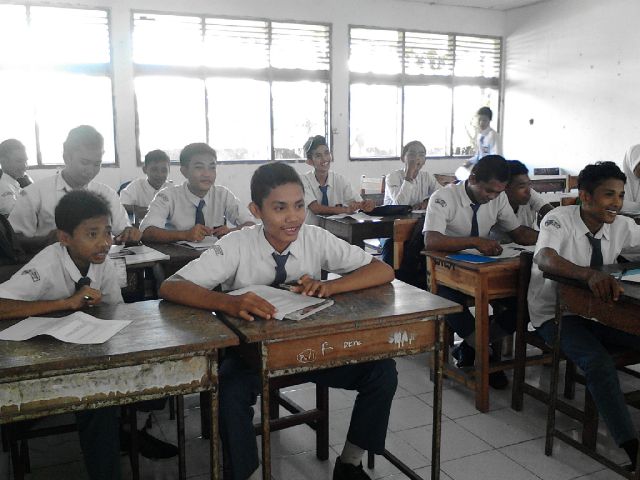 Gambar. 01 Siswa Pada Saat MengerjakanTes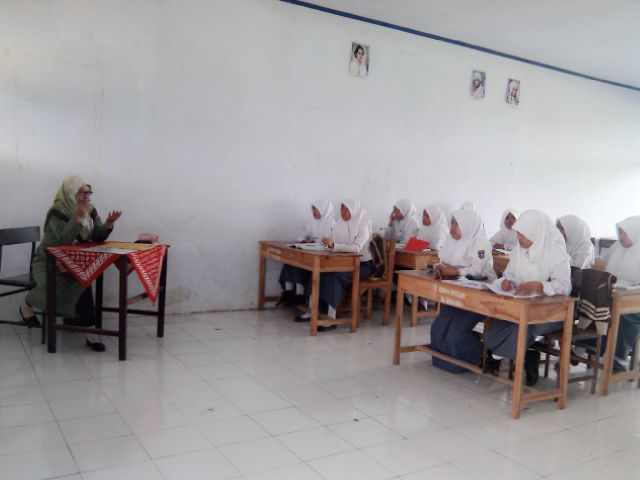 Gambar. 02 Guru MenyampaikanTujuanPembelajaran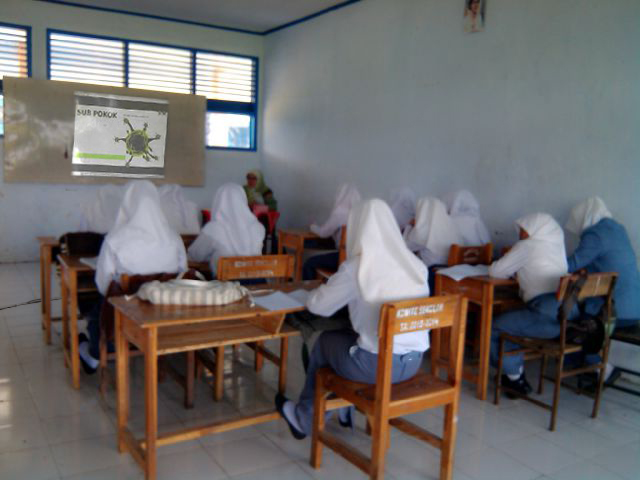 Gambar. 02 Guru Menjelaskan Materi Pembelajaran Sesuai Dengan Media Macromedia Flash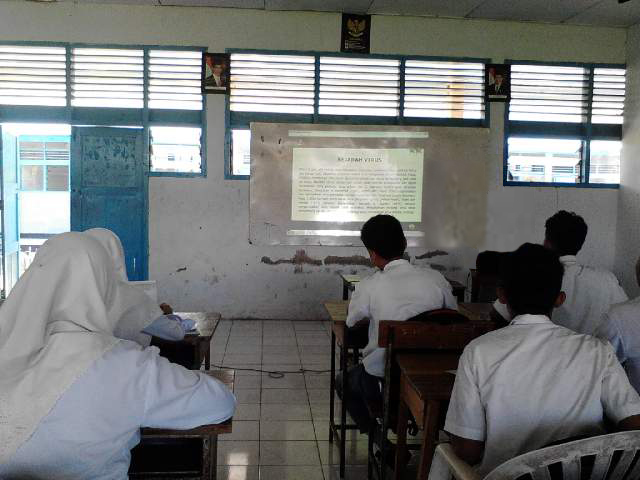 Gambar. 03 Siswa Memperhatikan Materi Pembelajaran MenggunakanMedia Macromedia Flash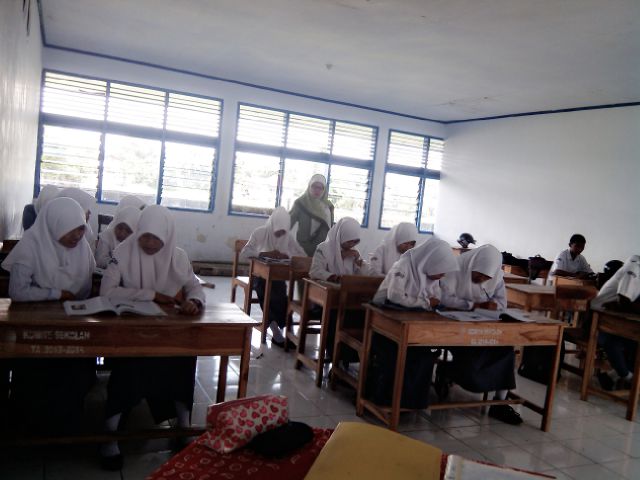 Gambar 04. Siswa Mendiskusikan Pembelajaran Sesuai Dengan Media Macromedia Flash Yang Telah Di Sajikan GuruDOKUMNTASI MEDIA MACROMEDIA FLASH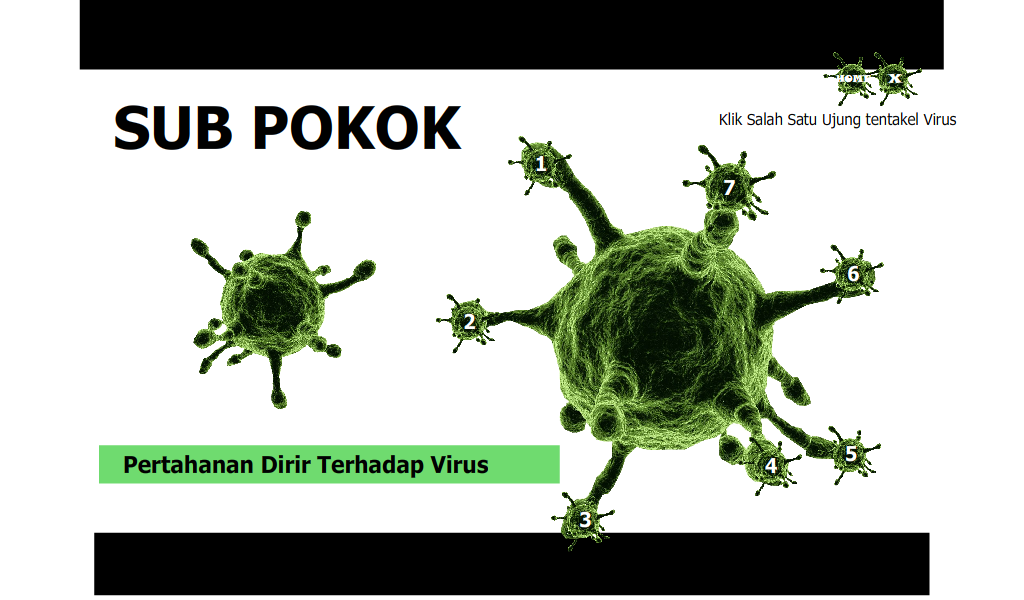 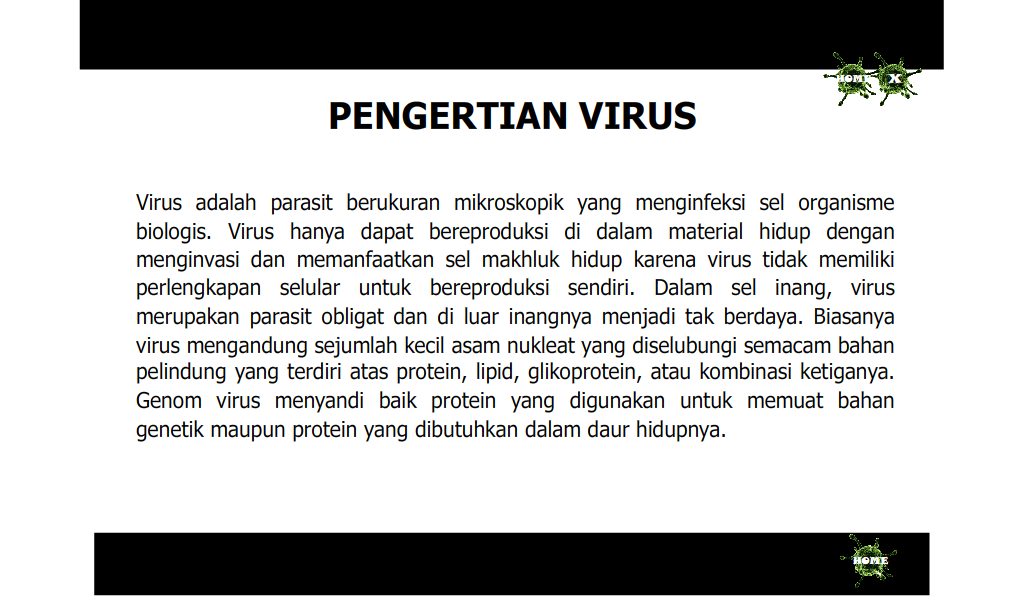 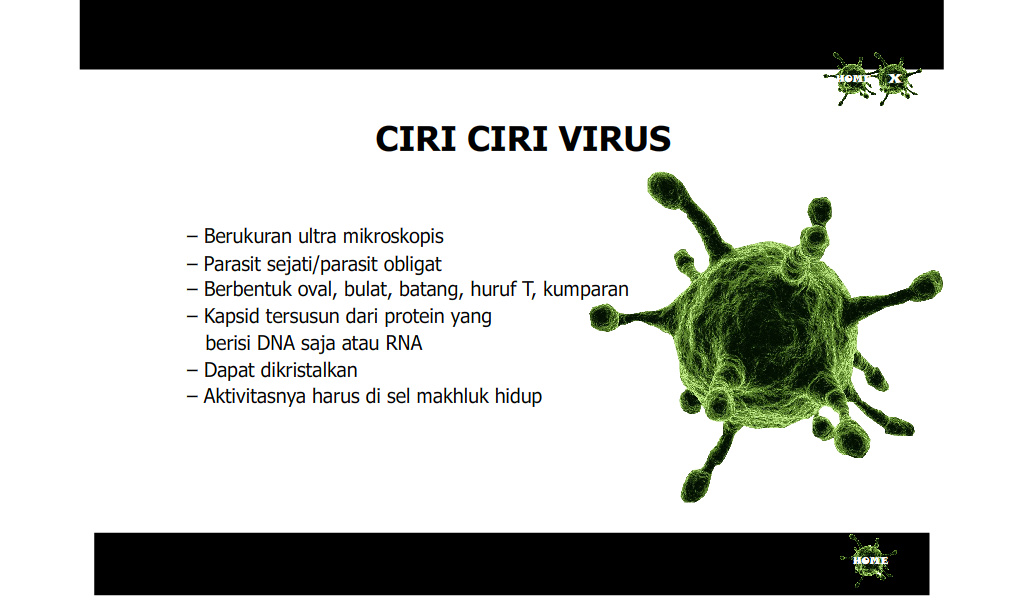 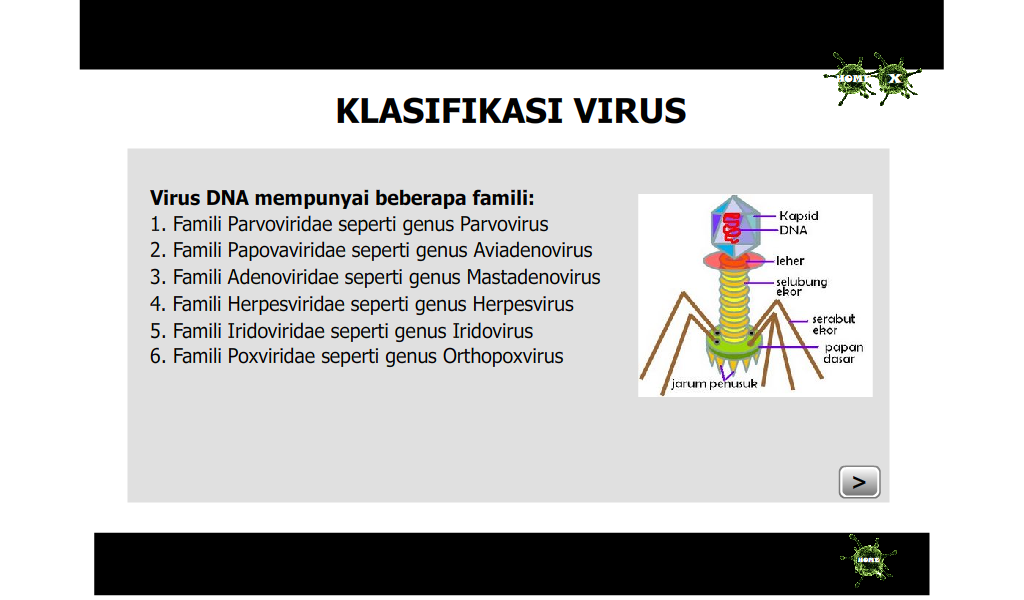 Kegiatan awalWaktuGuru melakukan apersepsiGuru mempersiapkan dalam pembelajaranGuru menghubungkan materi dengan kehidupan sehari hariGuru menyampaikan tujuan pembelajaran+15 menitKegiatan intiWaktuEksplorasiDalam kegiatan eksplorasi:Guru menjelaskan penggunaan media macromedia flash sebagai media pembelajaranGuru menjelaskan materi pembelajaran (Virus) yang disajikan lewat media Macromedia flashElaborasi Memfasilitasi peserta didik melalui pemberian tugas dengan LKSGuru memberikan kesempatan untuk berpikir, menganalisis, menyelesaikan masalah yang diemukan, dan bertindak tanpa rasa takutMemfasiltasi siswa dalam berkompetisi secara sehat untuk meningkatkan hasil belajarMemfasilitasi siswa melakukan kegiatan yang menumbuhkan kebanggaan dan  rasa percaya diri siswaKonfirmasiDalam kegiatan konfirmasi:Menjelaskan hal-hal yang belum diketahuiMenyimpulkan hal-hal yang belum diketahui± 60 menitKegiatan akhirWaktuGuru dan siswa bersama-sama menyimpulkan hasil pembelajaranGuru memberikan penghargaan kepada siswa yang terbaikGuru menutup proses pembelajaran± 15menitKegiatan awalWaktuapersepsiGuru memberikan salamAbsensi siswaKebersihan kelasMotivasiGuru menghubungkan materi ( virus ) dengan kehidupan sehari-hariGuru menyampaikan tujuan pembelajaran± 15 menitKegiatan intiWaktuEksplorasiDalamkegiataneksplorasiGuru menjelaskan media pembelajaran yang akan digunakan sebelum memberikan materiGuru menjelaskan materi pembelajaran (struktur tubuh virus) dengan menggunakan media pembelajaran macromedia flashElaborasiDalam kegiatan elaborasiGuru memfasilitasi pesertadidik melalui pemberian tugas berupa LKSGuru memberikan kesempatan kepada siswa untuk mengajukan pertanyaan terhadap materi yang belum dimengertiGuru memberikan kesempatan kepada siswa untuk memberikan tanggapan terhadap pertanyaan yang diajukan temannya.KonfirmasiDalam kegiatan konfirmasi:Menjelaskan hal-hal yang belum diketahuiMenyimpulkan hal-hal yang belum diketahui± 60 menitKegiatan akhirWaktuGuru dan siswa bersama-sama menyimpulkan hasil pembelajaranGuru memberikan penghargaan kepada siswa yang terbaikGuru menutup proses pembelajaran± 15 menitKegiatan awalWaktuGuru melakukan apersepsiMempersiapkan kelas dalam pembelajaran (absensi, kebersihan kelas, dan lain-lain)Guru menyampaikan tujuan pembelajaran± 15 menitKegiatan intiWaktuEksplorasiDalam kegiatan eksplorasi:Guru menjelaskan media pembelajaran yang akan digunakan sebelum memberikan materiGuru menjelaskan materi pembelajaran (Archaebacteria dan Eubacteria) dengan menggunakan media pembelajaran macromedia flashElaborasiDalam kegiatan elaborasi:Guru memfasilitasi peserta didik melalui pemberian tugas berupa LKSGuru memberikan kesempatan kepada siswa untuk mengajukan pertanyaan tentang materi yang belum dimengertiGuru memberikan kesempatan kepada siswa untuk memberikan tanggapan terhadap pertanyaan yang diajukan temannyaKonfirmasiDalam kegiatan konfirmasi:Menjelaskan hal-hal yang belum diketahuiMenyimpulkan hal-hal yang belum diketahui± 60 menitKegiatan akhirWaktuGuru dan siswa bersama-sama menyimpulkan hasil pembelajaranGuru memberikan penghargaan kepada siswa yang terbaikGuru menutup proses pembelajaran+ 15 menitKegiatan awalWaktuGuru melakukan apersepsiMempersiapkan kelas dalam pembelajaran ( absensi, kebersihan kelas, dan lain-lain)Guru menyampaikan tujuan pembelajaran± 15 menitKegiatan intiWaktuEksplorasiDalam kegiatan eksplorasi:Guru menjelaskan media pembelajaran yang akan digunakan sebelum memberikan materiGuru menjelaskan materi pembelajaran (bakteri) dengan menggunakan media pembelajaran macromedia flashElaborasiDalam kegiatan elaborasi:Guru memfasilitasi peserta didik melalui pemberian tugas berupa LKSGuru memberikan kesempatan kepada siswa untuk mengajukan pertanyaant entang materi yang belum dimengertiGuru memberikan kesempatan kepada siswa untuk memberikan tanggapan tentang pertanyaan dari temannyaKonfirmasiDalam kegiatan konfirmasi:Menjelaskan hal-hal yang belum diketahuiMenyimpulkan hal-hal yang belum diketahui± 60 menitKegiatan akhirWaktuGuru dan siswa bersama-sama menyimpulkan hasil pembelajaranGuru memberikan penghargaan kepada siswa yang terbaikGuru menutup proses pembelajaran+15 menitNo.Objek ObservasiHasil PenelitianHasil PenelitianHasil PenelitianHasil PenelitianHasil PenelitianHasil PenelitianHasil PenelitianHasil PenelitianHasil PenelitianHasil PenelitianHasil PenelitianHasil PenelitianHasil PenelitianNo.Objek ObservasiPertemuan IPertemuan IPertemuan IPertemuan IPertemuan IIPertemuan IIPertemuan IIPertemuanIIIPertemuanIIIPertemuanIIIPertemuanIVPertemuanIVPertemuanIVNo.Objek ObservasiBCCKBCKBCKBCKKegiatan awalKegiatan awalKegiatan awalKegiatan awalKegiatan awalKegiatan awalKegiatan awalKegiatan awalKegiatan awalKegiatan awalKegiatan awalKegiatan awalKegiatan awalKegiatan awalKegiatan awal1Guru memberikan salam dan memeriksa kehadiran siswa sebelum memulai pembelajaran2Guru memberikan apersipsi3Guru MenyampaikanTujuan PembelajaranKegiatan IntiKegiatan IntiKegiatan IntiKegiatan IntiKegiatan IntiKegiatan IntiKegiatan IntiKegiatan IntiKegiatan IntiKegiatan IntiKegiatan IntiKegiatan IntiKegiatan IntiKegiatan IntiKegiatan Inti4Guru menjelaskan media pembelajaran yang akan digunakan sebelum memberikan materi5Guru menjelaskan materi pembelajaran dengan menggunakan media pembelajaran macromedia flash6Guru Memfasilitasi peserta didik melalui pemberian tugas dengan LKS7Guru memberikan kesempatan kepada siswa untuk mengajukan pertanyaan sesuai dengan materi yang diajarkan8Guru memberikan pertanyaan kepada siswa untuk memastikan siswa suadah mengerti dengan materi yang diajarkan9Guru memberikan kesempatan siswa untuk memberikan tanggapanKegiatan AkhirKegiatan AkhirKegiatan AkhirKegiatan AkhirKegiatan AkhirKegiatan AkhirKegiatan AkhirKegiatan AkhirKegiatan AkhirKegiatan AkhirKegiatan AkhirKegiatan AkhirKegiatan AkhirKegiatan AkhirKegiatan Akhir12Guru memberikan kesimpulan tentang materi yang telah diajarkan13Guru memberikan penghargan kepada siswa yang terbaik14Guru menutup pembelajaran dengan salamNoObjek ObservasiPertemuan I1/12/14Pertemuan I1/12/14Pertemuan I1/12/14Pertemuan II4/12/14Pertemuan II4/12/14Pertemuan II4/12/14Pertemuan III8/12/14Pertemuan III8/12/14Pertemuan III8/12/14Pertemuan IV11/12/14Pertemuan IV11/12/14Pertemuan IV11/12/14NoObjek ObservasiJ. Siswa40J. Siswa40J. Siswa40J. Siswa40J. Siswa40J. Siswa40J. Siswa40J. Siswa40J. Siswa40J. Siswa40J. Siswa40J. Siswa40NoObjek ObservasiBCKBCKBCKBCK1Siswa mendengarkan Apersepsi3244344236313822Siswa mendengarkan tujuan pembelajaran305532443643913Siswa mendengarkan penjelasan guru tentang media pembelajaran yang digunakan.288430823463824Siswa memperhatikan penjelasan guru tentang materi pemblajaran yang menggunakan media macromedia flash26883064382405Siswa bertanya tentang materi yang belum dimengerti.201192587328406Siswa mampu menjawab dan memberikan tanggapan di dalam kelas.181210231073553827Siswa mampu memberikan tanggapan terhadap jawaban yang disampaikan oleh teman201553082382408Siswa mendengarkan kesimpulan dan penguatan yang disampaikan oleh guru.151872312530823739Siswa mengerjakan evaluasi yang diberikan oleh guru sesuai waktu yang ditentukan30 8232837340No.Nama SiswaAktivitas SiswaAktivitas SiswaAktivitas SiswaAktivitas SiswaAktivitas SiswaAktivitas SiswaAktivitas SiswaAktivitas SiswaAktivitas SiswaAktivitas SiswaAktivitas SiswaAktivitas SiswaAktivitas SiswaAktivitas SiswaAktivitas SiswaAktivitas SiswaAktivitas SiswaAktivitas SiswaAktivitas SiswaAktivitas SiswaAktivitas SiswaAktivitas SiswaAktivitas SiswaAktivitas SiswaAktivitas SiswaAktivitas SiswaAktivitas SiswaNo.Nama Siswa111222333444555666777888999No.Nama SiswaBCKBCKBCKBCKBCKBCKBCKBCKBCKK1ABR√√√√√√√√√2AGF√√√√√√√√√3AFG√√√√√√√√√4ADN√√√√√√√√√5ANG√√√√√√√√√6CAY√√√√√√√√√7CRN√√√√√√√√√8DVS√√√√√√√√√9DID√√√√√√√√√10DNS√√√√√√√√√11DSP√√√√√√√√√12EKS√√√√√√√√√√13ERM√√√√√√√√√14ENR√√√√√√√√√15FRD√√√√√√√√√16FTR√√√√√√√√√17HSN√√√√√√√√√18INR√√√√√√√√√19IRW√√√√√√√√√20KSL√√√√√√√√√21MLS√√√√√√√√√22MHF√√√√√√√√√23MHR√√√√√√√√√24NKL√√√√√√√√√25NRS√√√√√√√√√26RHM√√√√√√√√√27RYD√√√√√√√√√28RSD√√√√√√√√√29SRW√√√√√√√√√30SPR√√√√√√√√√√31RNY√√√√√√√√√32VKP√√√√√√√√√33WND√√√√√√√√√34WNT√√√√√√√√√35ARF√√√√√√√√√36MHN√√√√√√√√√37CNT√√√√√√√√√38WRT√√√√√√√√√39MY√√√√√√√√√40SJJ√√√√√√√√√JumlahJumlah80%80%80%75%75%75%70%70%70%65%65%65%50%50%50%45%45%45%50%50%50%37,5%37,5%37,5%75%75%75%75%No.Nama SiswaAktivitas SiswaAktivitas SiswaAktivitas SiswaAktivitas SiswaAktivitas SiswaAktivitas SiswaAktivitas SiswaAktivitas SiswaAktivitas SiswaAktivitas SiswaAktivitas SiswaAktivitas SiswaAktivitas SiswaAktivitas SiswaAktivitas SiswaAktivitas SiswaAktivitas SiswaAktivitas SiswaAktivitas SiswaAktivitas SiswaAktivitas SiswaAktivitas SiswaAktivitas SiswaAktivitas SiswaAktivitas SiswaAktivitas SiswaAktivitas SiswaNo.Nama Siswa111222333444555666777888999No.Nama SiswaBCKBCKBCKBCKBCKBCKBCKBCKBCKK1ABR√√√√√√√√√2AGF√√√√√√√√√3AFG√√√√√√√√√4AND√√√√√√√√√5ANG√√√√√√√√√6CAY√√√√√√√√√7CRN√√√√√√√√√8DVS√√√√√√√√√9DID√√√√√√√√√10DNS√√√√√√√√√11DSP√√√√√√√√√12EKS√√√√√√√√√13ERM√√√√√√√√√14ENR√√√√√√√√√15FRD√√√√√√√√√16FTR√√√√√√√√√17HSN√√√√√√√√√18INR√√√√√√√√√19IRW√√√√√√√√√20KSL√√√√√√√√√21MLS√√√√√√√√√22MHF√√√√√√√√√23MHR√√√√√√√√√24NKL√√√√√√√√√25NRS√√√√√√√√√26RHM√√√√√√√√√27RYD√√√√√√√√√28RSD√√√√√√√√√29SRW√√√√√√√√√30SPR√√√√√√√√√31RNY√√√√√√√√√32VKP√√√√√√√√√33WND√√√√√√√√√34WNT√√√√√√√√√35ARF√√√√√√√√√36MHN√√√√√√√√√37CNT√√√√√√√√√38WRT√√√√√√√√√39IMY√√√√√√√√√40SJJ√√√√√√√√√JumlahJumlah85%85%85%80%80%80%75%75%75%75%75%75%62,5%62,5%62,5%57,5%57,5%57,5%75%75%75%57,5%57,5%57,5%80%80%80%80%No.Nama SiswaAktivitas SiswaAktivitas SiswaAktivitas SiswaAktivitas SiswaAktivitas SiswaAktivitas SiswaAktivitas SiswaAktivitas SiswaAktivitas SiswaAktivitas SiswaAktivitas SiswaAktivitas SiswaAktivitas SiswaAktivitas SiswaAktivitas SiswaAktivitas SiswaAktivitas SiswaAktivitas SiswaAktivitas SiswaAktivitas SiswaAktivitas SiswaAktivitas SiswaAktivitas SiswaAktivitas SiswaAktivitas SiswaAktivitas SiswaAktivitas SiswaNo.Nama Siswa111222333444555666777888999No.Nama SiswaBCKBCKBCKBCKBCKBCKBCKBCKBCKK1ABR√√√√√√√√√2AGF√√√√√√√√√3AFG√√√√√√√√√4ADN√√√√√√√√√5ANG√√√√√√√√√6CAY√√√√√√√√√7CRN√√√√√√√√√8DVS√√√√√√√√√9DID√√√√√√√√√10DNS√√√√√√√√√11DSP√√√√√√√√√12EKS√√√√√√√√√13ERM√√√√√√√√√14ENR√√√√√√√√√15FRD√√√√√√√√√16FTR√√√√√√√√√17HSN√√√√√√√√√18INR√√√√√√√√√19IRW√√√√√√√√√20KSL√√√√√√√√√21MLS√√√√√√√√√22MHF√√√√√√√√√23MHR√√√√√√√√√24NKL√√√√√√√√√25NRS√√√√√√√√√26RHM√√√√√√√√√27RYD√√√√√√√√√28RSD√√√√√√√√√29SRW√√√√√√√√√30SPR√√√√√√√√√31RNY√√√√√√√√√32VKP√√√√√√√√√33WND√√√√√√√√√34WNT√√√√√√√√√35ARF√√√√√√√√√36MHN√√√√√√√√√37CNT√√√√√√√√√38WRT√√√√√√√√√39IMY√√√√√√√√√40SJJ√√√√√√√√√JumlahJumlah90%90%90%90%90%90%85%85%85%95%95%95%80%80%80%87,5%87,5%87,5%95%95%95%75%75%75%92,5%92,5%92,5%92,5%No.Nama SiswaAktivitas SiswaAktivitas SiswaAktivitas SiswaAktivitas SiswaAktivitas SiswaAktivitas SiswaAktivitas SiswaAktivitas SiswaAktivitas SiswaAktivitas SiswaAktivitas SiswaAktivitas SiswaAktivitas SiswaAktivitas SiswaAktivitas SiswaAktivitas SiswaAktivitas SiswaAktivitas SiswaAktivitas SiswaAktivitas SiswaAktivitas SiswaAktivitas SiswaAktivitas SiswaAktivitas SiswaAktivitas SiswaAktivitas SiswaAktivitas SiswaNo.Nama Siswa111222333444555666777888999No.Nama SiswaBCKBCKBCKBCKBCKBCKBCKBCKBCKK1ABR√√√√√√√√√2AGF√√√√√√√√√3AFG√√√√√√√√√4ADN√√√√√√√√√5ANG√√√√√√√√√6CAY√√√√√√√√√7CRN√√√√√√√√√8DVS√√√√√√√√√9DID√√√√√√√√√10DNS√√√√√√√√√11DSP√√√√√√√√√12EKS√√√√√√√√√13ERM√√√√√√√√√14ENR√√√√√√√√√15FRD√√√√√√√√√16FTR√√√√√√√√√17HSN√√√√√√√√√18INR√√√√√√√√√19IRW√√√√√√√√√20KSL√√√√√√√√√21MLS√√√√√√√√√22MHF√√√√√√√√√23MHR√√√√√√√√√24NKL√√√√√√√√√25NRS√√√√√√√√√26RHM√√√√√√√√√27RYD√√√√√√√√√28RSD√√√√√√√√√29SRW√√√√√√√√√30SPR√√√√√√√√√31RNY√√√√√√√√√32VKP√√√√√√√√√33WND√√√√√√√√√34WNT√√√√√√√√√35ARF√√√√√√√√√36MHN√√√√√√√√√37CNT√√√√√√√√√38WRT√√√√√√√√√39IMY√√√√√√√√√40SJJ√√√√√√√√√JumlahJumlah95%95%95%97,5%97,5%97,5%95%95%95%100%100%100%100%100%100%95%95%95%100%100%100%92,5%92,5%92,5%100%100%100%100%NoJawabanSkor1234567891011121314151617181920ECCBDACBDCCBEABAECBB55555555555555555555JUMLAH SKOR100NoNama Siswa kelas Eksperimen (X)X1ABR852AGF853AFG954ADN805ANG856CAY757CRN858DVS709DID9510DNS7511DSP8512EKS8513ERM8514ENR8515FRD8516FTR8017HSN8018INR8519IRW8520KSL8021MLS6022MHF8023MHR8524NKL7525NRS8526RHM8027RYD7028RSD7529SRW6530SPR6031RNY9032VKP7533WND7034WNT9035ARF7036MHN7537CNT8038WRT9039IMY8040SJJ85NoNama Siswa kelas Kontrol (Y)Y1ASA652ALI653ALH604ARD705ARF656ASW857EGI658EPN809FTR5510GGN5511HND6512IKA5013IAF7014IRF6515JBN6016JNR5517KDP6518KDK7019NLT7520NRA6521RAP6522SMA7523SBK7024SRJ6525SHD6026SLS7027SRN5528SRS6529TRK6530UCK5531WHD5032WYT5533WDP5034YGN6535YOL7036YLA6537YSL6538YSR6039MFM7040ARL65      Pr df0.25 0.10 0.05 0.025 0.01 0.005 0.001       Pr df0.50 0.20 0.10 0.050 0.02 0.010 0.002 41 0.68052 1.30254 1.68288 2.01954 2.42080 2.70118 3.30127 42 0.68038 1.30204 1.68195 2.01808 2.41847 2.69807 3.29595 43 0.68024 1.30155 1.68107 2.01669 2.41625 2.69510 3.29089 44 0.68011 1.30109 1.68023 2.01537 2.41413 2.69228 3.28607 45 0.67998 1.30065 1.67943 2.01410 2.41212 2.68959 3.28148 46 0.67986 1.30023 1.67866 2.01290 2.41019 2.68701 3.27710 47 0.67975 1.29982 1.67793 2.01174 2.40835 2.68456 3.27291 48 0.67964 1.29944 1.67722 2.01063 2.40658 2.68220 3.26891 49 0.67953 1.29907 1.67655 2.00958 2.40489 2.67995 3.26508 50 0.67943 1.29871 1.67591 2.00856 2.40327 2.67779 3.26141 51 0.67933 1.29837 1.67528 2.00758 2.40172 2.67572 3.25789 52 0.67924 1.29805 1.67469 2.00665 2.40022 2.67373 3.25451 53 0.67915 1.29773 1.67412 2.00575 2.39879 2.67182 3.25127 54 0.67906 1.29743 1.67356 2.00488 2.39741 2.66998 3.24815 55 0.67898 1.29713 1.67303 2.00404 2.39608 2.66822 3.24515 56 0.67890 1.29685 1.67252 2.00324 2.39480 2.66651 3.24226 57 0.67882 1.29658 1.67203 2.00247 2.39357 2.66487 3.23948 58 0.67874 1.29632 1.67155 2.00172 2.39238 2.66329 3.23680 59 0.67867 1.29607 1.67109 2.00100 2.39123 2.66176 3.23421 60 0.67860 1.29582 1.67065 2.00030 2.39012 2.66028 3.23171 61 0.67853 1.29558 1.67022 1.99962 2.38905 2.65886 3.22930 62 0.67847 1.29536 1.66980 1.99897 2.38801 2.65748 3.22696 63 0.67840 1.29513 1.66940 1.99834 2.38701 2.65615 3.22471 64 0.67834 1.29492 1.66901 1.99773 2.38604 2.65485 3.22253 65 0.67828 1.29471 1.66864 1.99714 2.38510 2.65360 3.22041 66 0.67823 1.29451 1.66827 1.99656 2.38419 2.65239 3.21837 67 0.67817 1.29432 1.66792 1.99601 2.38330 2.65122 3.21639 68 0.67811 1.29413 1.66757 1.99547 2.38245 2.65008 3.21446 69 0.67806 1.29394 1.66724 1.99495 2.38161 2.64898 3.21260 70 0.67801 1.29376 1.66691 1.99444 2.38081 2.64790 3.21079 71 0.67796 1.29359 1.66660 1.99394 2.38002 2.64686 3.20903 72 0.67791 1.29342 1.66629 1.99346 2.37926 2.64585 3.20733 73 0.67787 1.29326 1.66600 1.99300 2.37852 2.64487 3.20567 74 0.67782 1.29310 1.66571 1.99254 2.37780 2.64391 3.20406 75 0.67778 1.29294 1.66543 1.99210 2.37710 2.64298 3.20249 76 0.67773 1.29279 1.66515 1.99167 2.37642 2.64208 3.20096 77 0.67769 1.29264 1.66488 1.99125 2.37576 2.64120 3.19948 78 0.67765 1.29250 1.66462 1.99085 2.37511 2.64034 3.19804 79 0.67761 1.29236 1.66437 1.99045 2.37448 2.63950 3.19663 80 0.67757 1.29222 1.66412 1.99006 2.37387 2.63869 3.19526 No.Kelas Eksperimen (x)Kelas Kontrol (y)(x)2(y)2(x) . (y)185657225422555252856572254225552539560902536005700480706400490056005856572254225552567585562572256275785657225422555258708049006400560099555902530255255107555562530254125118565722542255525128550722525004250138570722549005950148565722542255525158560722536005100168055640030254400178065640042255200188570722549005950198575722556256375208065640042255200216065360042253900228075640056256000238570722549005950247565562542254875258560722536005100268070640049005600277055490030253850287565562542254875296565422542254225306055360030253900319050810025004500327555562530254125337050490025003500349065810042255850357070490049004900367565562542254875378065640042255200389060810036005400398070810049005600408565722542255525∑(x) 3205∑(y) 2565∑(x)2∑(y)2∑(x) . (y)80.1264.12261175166825205880